BIOLÓGIAOPAKOVANIEZopakujte si nasledovné témy:Zdravá výživazdravý životný štýl človekastravovacie návyky a zlozvykyvplyv návykových látok na zdravie človekachoroby tráviacej, vylučovacej, dýchacej a rozmnožovacej sústavyNOVÉ UČIVONaštudujte si a spracujte si do zošitov poznámky z nasledovných tém:Kolobeh vody v prírode (voda, C, O, N)Ovzdušie (atmosféra)Horninové podložie (litosféra)Pôda (pedosféra)Odporúčané linky:http://hry-vodplan.sazp.sk/index.php?choice=kolobeh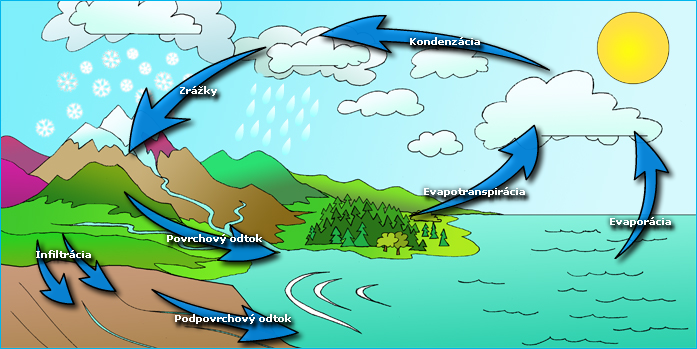 https://cloud6q.edupage.org/cloud/Kolobeh_vody_v_prirode.pdf?z%3AfC3WeCXxQWX6NH%2Bmimlah7BSibBfNQOJgshBGQIdQn6sb4xb4KKl5WXvuhk5TBqihttps://oskole.detiamy.sk/clanok/atmosfera-zakladne-poznatkyhttps://oskole.detiamy.sk/clanok/litosfera-georelief-a-jeho-formy-2654https://oskole.detiamy.sk/clanok/pedosfera-zakladne-poznatky